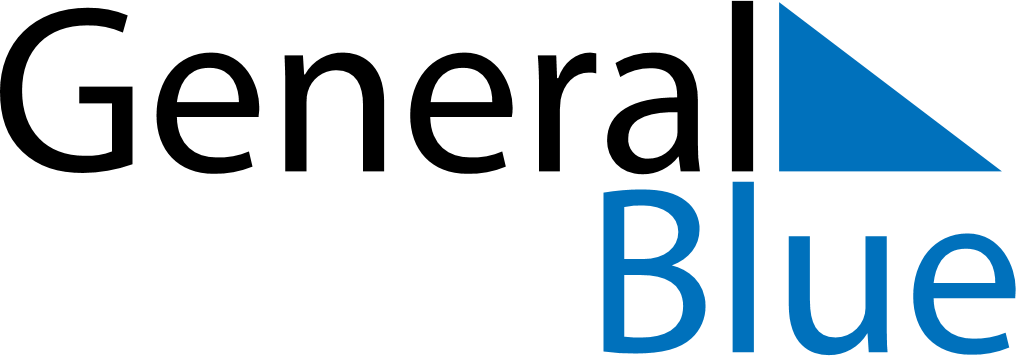 March 2026March 2026March 2026March 2026March 2026March 2026United KingdomUnited KingdomUnited KingdomUnited KingdomUnited KingdomUnited KingdomMondayTuesdayWednesdayThursdayFridaySaturdaySunday123456789101112131415Mother’s Day16171819202122232425262728293031NOTES